You have a volume charge density given by  (where  is a constant, and refers to the usual Dirac-delta function).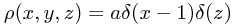 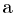 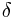 What are the units of the constant ?Describe in words, briefly but clearly, what physical situation this volume charge density represents.Write a formula for the volume charge density of an electric charge +q located at position using Cartesian coordinates,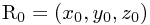 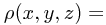 Suppose you have a uniform surface charge density confined to the x-y plane  (think of an infinitely ultra-thin flat sheet of charge at z = 0).  Consider the electric field at point x, y, z.  By symmetry arguments ONLY (no Gauss' law calculation here!) what direction could it point? Please choose ALL that apply:a) +x-hat  			e) -y-hat 		b) +y-hat 			f) -z-hat		c) +z-hat 			g) None of the above	d) -x-hat By symmetry arguments ONLY, what variable(s) (x, y, and/or z) could the E field depend on? Please choose ALL that apply:a) x				c) z			b) y				d) None of the above	Please explain your answer:
